Iowa County 4-H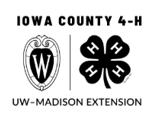             Older Youth Travel Experiences, Awards & Scholarships 2024-2025AppLICATION PACKETFall Applications:ALL MATERIALS DUE:                                Friday, November 1, 2024INTERVIEWS:                                          Wednesday, November 6, 2024Spring Applications:ALL MATERIALS DUE:                                         Friday, February 28, 2025INTERVIEWS:                                             Wednesday, March 5, 2025The Iowa County 4-H program uses an application and interview process to support youth in building life skills as they pursue extraordinary 4-H opportunities and recognitions, including:4-H Travel Scholarships – See information and chart on following page4-H Key Award – Top award a WI 4-H Youth can receive (11th-13th Gr)4-H College Scholarships – Funds for post-high school education (12th-13th Gr)There are two parts of this process:Part 1 - Application: Youth must submit a written application. Depending on the opportunity a youth is applying for, the youth must complete a cover letter, resume, and essay, and must collect a recommendation letter.  Applicants should write about their 4-H experiences in a way that highlights the skills they have developed. Youth will…Use time management skills to prepare the materials and ensure they are submitted on timeBuild valuable record keeping and communication skillsPart 2 - Interview: Youth applicants will participate in an interview with a small panel of 4-H adult volunteers and community members. Youth will…Practice communication and social skills as they talk about their 4-H experiences in a way that is understandable to people both within and outside of the organizationUse critical thinking skills to formulate appropriate answers to interview questionsThis packet contains:Page 2-3: List and Description of 4-H Travel Experiences, Awards, & ScholarshipsPage 4: Tips for Composing Your Application Page 5: Application Requirements ChartPage 6-7: Cover Letter Outline & SamplePage 8-9: Resume Outline & SamplePage 10: Essay QuestionPage 11-12: Adult Recommendation FormPage 13: Application Reflection (required)Page 14: Interview Schedule Sheet (required)TRAVEL FEES & SCHOLARSHIPS – The chart below shows the approximate costs for each statewide experience (note: costs are subject to change).  The Iowa County 4-H Leaders pays 1/3 of the cost of trips, except for Fall Forum, for which they pay ½ of the cost.  If a youth chooses to go on two trips, the 4-H Leaders will pay 1/3 of the cost of one trip.  If a youth is participating in a trip or State Team for the second time, the 4-H Leaders will not provide any support.  Some 4-H clubs in Iowa County also provide financial support to members who go on 4-H trips.  Needs-based scholarships are also available for youth who participate in Statewide 4-H Educational Experiences. Scholarships require an application that is submitted to the state office. For more information and to apply, please visit the Statewide Scholarship Website. For more information about each of these great experiences and more scholarship opportunities, please visit the following website: Statewide Events and Opportunities – Wisconsin 4-H 4-H AWARDS	                 *Fall Application*	4-H Key Award						This award is the highest award a 4-H member can receive in Wisconsin 4-H.  It recognizes members in 10th-13th grade who have shown consistent growth in their 4-H program, developed leadership abilities, and been helpful to other members in their club and community.  Youth must have completed at least three years of 4-H club membership.  Award application materials REQUIRED: Cover Letter, Resume (1-2 pages), Long Essay (150-300 words), Recommendation Form/Letter, Application Reflection, Interview Preference Form, and address the Iowa County Board of Supervisors.              4-H SCHOLARSHIPS	                     *Fall Application*Scholarship application materials REQUIRED: Cover Letter, Resume (1-2 pages), Long Essay (150-300 words), Recommendation Form/Letter, Application Reflection, and Interview Preference Form.4-H Adult Leaders Scholarships				Applicants must be enrolled in Iowa County 4-H at the time of application, have been enrolled in Iowa County 4-H for at least three (3) years, graduating from 4-H, and be enrolled or planning to enroll at a university, college, or technical school during the upcoming academic school year.  Applicants may only be awarded this scholarship once.  Annually, there scholarships available and awarded at the discretion of the interview committee.TIPS FOR COMPOSING YOUR APPLICATION PACKETReference the “Applications Requirements Chart” on the next page for what is required for each opportunity.  One application may be submitted for multiple awards or scholarships, but it is CRITICAL that the applicant identifies in the COVER LETTER what exact travel scholarship(s), college scholarship(s) or award they wish to be considered for.  When it comes to the cover letter and resume, please note…Use a computer.  You can save your work and make revisions from year to year.  If you do not have a computer at home, work with your school, a friend, or a local public library.  The cover letter, resume, and essay questions must be typed with a computer. Plan ahead. Go through each part of the resume and cover letter before typing.  Collect your thoughts and use the guide materials in this packet.  As much as possible, think of your 4-H experience as a job.  What do you do?  What skills have you developed as a result of participation in 4-H?  How have you personally changed as a result of your 4-H experience?Consider layout, design, and abbreviations. Your cover letter and resume should be easy to read and understand.  Arrange your resume as illustrated in the sample copy provided. Choose a common and professional font, such as Arial or Calibri.  Your font size should be 11-12 point.  Use the same font throughout your application documents. Use between .5” and 1” margins at the top, bottom, and both sides of your page. Avoid using too many abbreviations, as not everyone may be familiar with them. The cover letter for this application should be no longer than one page and must specify what award or scholarships(s) you are applying for.Travel Scholarship Applicants: Short and concise letters are encouraged!  Don’t make this overly hard on yourselves; the first and last paragraph can be as short as just 1-2 sentences. Award & College Scholarship Applicants: Write this letter as you would for a job application, specifying why you are qualified and deserving of this recognition.Order is important.  Resumes are typically put together by organizing information in the order that it happened.  Arrange information in reverse chronological order (most recent first) within the sections designated in the examples in this packet.Individualize it. This is YOUR resume and cover letter.  Outlines and samples are provided to assist you, but you must add your own personality and experience to it.Proofread! Your documents should be free of spelling and grammatical errors.  Use spell check and follow up by having at least two other people proofread your cover letter, resume, and essay response.  Don’t lose points in the process by neglecting to proofread!Ask for help if you need it!  If you have never gone through this process, you will probably have questions.  Don’t hesitate to ask!  Dan’s office number is (608) 930-9850, and his email is dan.brandt@wisc.edu.  Ask questions or get clarification if you don’t understand something!Please neatly compile and submit to the Iowa County UW-Extension Office by:Fall Applications: Friday, November 1, 2024Spring Applications: Friday, February 28, 2025Your application packet can be dropped off in person, emailed, or mailed to the UW-Extension Office.Applications Requirement ChartWhich of the following application components are required for each opportunity?Please see page 14 for instructions on including your preferred interview                                                              time with your application materials.COVER LETTER OUTLINEDate (that you are mailing it in)	(Note: Use a font size no smaller than 11 pt. and no larger than 12 pt.)Iowa County 4-H ProgramUW-Extension Iowa County303 W. Chapel St. Suite 1200Dodgeville, WI 53533Dear Selection Committee:FIRST PARAGRAPH:	What are you sending and why are you sending it? Include a listing of the travel experiences, awards, and/or scholarships  for which you want to be considered (ie: Space Camp, Key Award, Adult Leaders Scholarship).MIDDLE PARAGRAPH(S):	This is the “why me?” paragraph(s). Explain in no more than two paragraphs why you are well qualified to represent Iowa County 4-H. Also share why you are interested in receiving this experience/award/scholarship.  Give examples to help explain your statements.FINAL PARAGRAPH:	Close the letter. Thank the committee for considering your application.Sincerely,Type your name here, as you will sign it above!(Don’t forget to sign your letter!)IMPORTANT: Please compose the cover letter in your own words, not in the exact words from the sample on the next page!	October 10, 2023Iowa County 4-H ProgramUW-Extension Iowa County303 W. Chapel St. Suite 1200Dodgeville, WI 53533Dear Selection Committee:It is my pleasure to submit my resume and essay response to be considered as a delegate for 4-H Summer Academy.This is my seventh year as a 4-H member. I have been very active with my projects and as a member in my club, Lucky Clovers. My enclosed resume highlights my 4-H involvement. Participation in county programs including 4-H Officer Training and 4-H Project Day has made me interested in attending      4-H Summer Academy. Last year I became involved as a county Cloverbud project youth leader. I had to learn to work as part of a planning team to get ready for a program. One of my jobs was preparing packets of craft project materials before a meeting and then teaching the craft to Cloverbuds. This was a chance for me to use my organizational and leadership skills.  Other 4-H members who attended Wisconsin 4-H and Youth Conference told me about the opportunity to take youth leadership seminars. If I got to attend I would do a good job representing Green County and would use the leadership skills and project ideas from these seminars in my club and in the county Cloverbud project.Thank you for considering my application. I look forward to speaking with you during the interview.Sincerely,Chris Clover (signature hand-written)Chris CloverRESUME OUTLINENAMEADDRESS LINE 1ADDRESS LINE 2PHONE NUMBERE-MAIL (if applicable)EDUCATION		School name, grade in school4-H SUMMARY	4-H club name, years in 4-H (please count years as a Cloverbud)List major projects in which you are or have been enrolled.  Include the number of years you have been or were a member of that project. Indicate in which projects you are currently enrolled. (Prioritize projects if limited in space; quality over quantity)4-H ACTIVITY 		Summarize the 4-H activities in which you have participated and the INVOLVEMENT	number of years you participated.  Include leadership and community service involvement, on the club and county level. (Prioritize activities if limited in space; quality over quantity)SKILL	Translate what you have learned as a result of participation in 4-HDEVELOPMENT	projects and activities into skills you have developed.PERSONAL 	Translate what you have personally gained as a result of participation in DEVELOPMENT	4-H projects and activities into personal attributes. OTHER	In this section, include school activities, work experience, ACTIVITIES	or other community/extracurricular activities and the number of years you participated.IMPORTANT: Please compose the resume in your own words, not in the exact words from the sample on the next page!	CHRIS CLOVER4hrocks@email.com425 Green Lane				         Forestville, WI 12345			 (608) 444-4444	EDUCATION		Forestville High School, 10th grade4-H SUMMARY		Lucky Clovers 4-H Club, 6 years			Arts & Crafts, Archery, Photography, Sheep, 5 years (current projects)			Foods & Nutrition, 3 years			Poultry, 2 years4-H ACTIVITY		Club:	INVOLVEMENT		Offices held: Reporter, Treasurer, Vice President			Fundraising Committee, 2020-2023			Senior Center Community Service Project, 2019-2023Parade Float Committee, 2018-2022			Window Display Committee, 2018-2020County:			Animal Science Committee, 2021-2023			County Fair Assistant, 2021-2023			4-H Cloverbud Camp Helper, 2021-2022			State:			4-H Fall Forum Delegate, 20234-H Art Beat, 2017SKILL			*Gained knowledge of effective photograph composition DEVELOPMENT	*Developed proficient knowledge of sheep nutrition, fitting, and showing	*Identified optimum feeding rations for market animals, staying within farm budget and utilizing crops produced	*Advanced showmanship skills through workshops and competition experiences 	*Collected 57 pairs of mittens for community service project	*Documented growth and learning in project areas annually through record book	*Strengthened organizational skills through arrangement of state art exhibit featuring over 100 pieces of artworkPERSONAL 	*Strengthened communication skills, including spoken and writtenDEVELOPMENT	*Grew as a team player and role model	*Exhibited sportsmanship in and out of competitive situations	*Organized special events and meetings while paying close attention to detail	*Used parliamentary procedure to manage club meetings with over 30 members	*Taught groups of up to 10 younger members in sheep, arts & crafts, and archery	*Worked with peers, younger members, and adults on multiple committeesACTIVITIES (outside of 4-H) 	*Dish Washer at Tasty Restaurant, 2021-2022*Community Choir, 2020-2023	*Forestville High School Soccer Team, 2021-2023ESSAY QUESTIONInclude in your application packet an essay response to the appropriate question: Tips for completing your essay response:Choose a common and professional font, such as Arial or Calibri.  Your font size should be no less than 11 point and no larger than 12 point.  Use the same font throughout your document. Include your name, grade, and 4-H club at the top of the page for your essay response.The essay response should be single-spaced.Use 1” margins at the top, bottom, and both sides of your page.  Be thoughtful and honest in your response. Proofread your essay response and have someone else proofread it as well for accuracy in grammar and spelling.You will be evaluated on your depth of thought and how clearly you communicate.Iowa County 4-H Leaders Association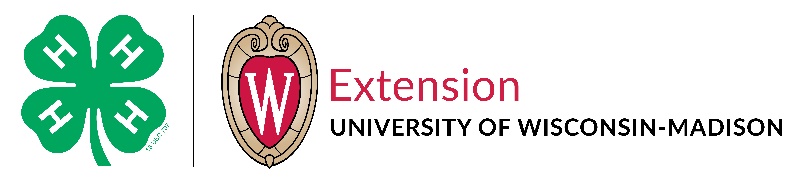 303 W. Chapel St, Suite 1200Dodgeville, WI  53533608-930-9850RECOMMENDATON FROM AN ADULT(NOT A PARENT OR RELATIVE)Name of 4-H Member:_______________________________________________________________________As part of the selection process for Iowa County 4-H Trips and Awards, the selection committee is seeking recommendation and information for candidates.  Please provide us your input regarding the following areas:Unknown         Poor          Fair          Good 	      ExcellentLeadership Qualities			     	    □               □           □           □                 □Maturity					   □               □           □           □                 □Participation in 4-H Program	       		   □               □           □           □                 □Responsibility      				    □               □           □           □                 □Positive Attitude			                 □               □           □           □                 □Please provide additional comments in the space below:Print Your Name:___________________________________Title:_____________________________Signature:___________________________________________ Date: __________________________Recommendations should be mailed to Dan Brandt, UW-Extension Iowa County, 303 W Chapel St., Suite 1200, Dodgeville, WI  53533. 	Please use this side of the page only.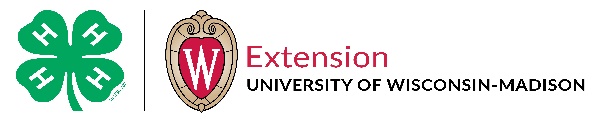 Iowa County 4-H Leaders Association303 W. Chapel St, Suite 1200Dodgeville, WI  53533608-930-9850RECOMMENDATON FROM AN ADULT(NOT A PARENT OR RELATIVE)Name of 4-H Member:_______________________________________________________________________As part of the selection process for Iowa County 4-H Trips and Awards, the selection committee is seeking recommendation and information for candidates.  Please provide us your input regarding the following areas:Unknown         Poor          Fair          Good 	      ExcellentLeadership Qualities			     	    □               □           □           □                 □Maturity					   □               □           □           □                 □Participation in 4-H Program	       		   □               □           □           □                 □Responsibility      				    □               □           □           □                 □Positive Attitude			                 □               □           □           □                 □Please provide additional comments in the space below:Print Your Name:___________________________________Title:_____________________________Signature:___________________________________________ Date: __________________________Recommendations should be mailed to Dan Brandt, UW-Extension Iowa County, 303 W Chapel St., Suite 1200, Dodgeville, WI  53533. 	Please use this side of the page only.APPLICATION REFLECTIONWHAT DO YOU THINK?Please complete the following reflection and submit with your application materials.As a result of constructing my cover letter, resume, and essay, I: (check all that apply)learned more about myself (If checked, list at least one thing that you have learned): _____________________________________________________________________better understand why I’m in 4-Hbetter understand what skills I have gained from 4-Hbetter understand how to develop a resumewill set higher project goals this year (If checked, list at least one goal you are setting this year)_____________________________________________________________________will take on a new 4-H challenge this year (If checked, list at least one new challenge you plan to take on this year) _____________________________________________________________________Other(s): (Please list) _____________________________________________________________________What is the most helpful or valuable part of this application process?What ideas do you have for improving this application process? Please return this form with your application materials.  Thank You!INTERVIEW SCHEDULE PREFERENCE SHEETPlease identify your top four preferences for interview times (i.e. 1st, 2nd, 3rd, 4th).  Face-to-face interviews are required. Also, please indicate if there is any time you could definitely NOT interview.  Thank you.Fall Interviews: Wednesday, November 6, 2024        5:30 p.m.		        5:45 p.m.		        6:00 p.m.		        6:15 p.m.		        6:30 p.m.		Spring Interviews: March 5, 2025        5:30 p.m.        5:45 p.m.		        6:00 p.m.		        6:15 p.m.		        6:30 p.m.		Please return this form with your application materials.  Name _________________________________________________					Trips and AwardsAge eligibilityTotal CostYour cost(approximate)Fall ApplicationAdvanced Space Academy Fly to Huntsville, Alabama. College and career experiences, astronaut exercises, engineering challenges. Held in 2025                                                                        10th to 12th gradeAbout $2000About $1,340Fall ApplicationSpace Camp April 18-22, 2024 a camp experience where you learn and experience a ton of different aspects of life exploring places beyond Earth!6 to 8th grade, max age 15About $900About $600Spring ApplicationFall Forum October-November TBDOur hope is that 4-H youth and adult leaders will come together to connect, collaborate, celebrate, and continue building excitement and energy for a new year of 4-H learning.7th to 13th gradeAbout $185About $93Spring ApplicationSummer Academy, Madison, WI, June 24-27.  Participate in a variety of seminars, motivational speakers, dances, recreation, and more.  Stay on campus at UW-Madison. 7th to 10th grade at time of selectionAbout $450About $225Fall ApplicationCitizenship Washington Focus:  9 days across the country and in Washington, D.C., meet 4-Hers nationwide, learn about citizenship, government, history.  Lots to see and do.  Two weeks offered10th- 12th grade at time of selection.  Min. age 15About $1,750About $1,170Fall ApplicationNational 4-H Conference: Arlington, Virginia April 19-24. Wisconsin 4-H annually selects only 8-10 youth to attend this conference. One day is spent on Capitol Hill updating legislators on current developments in 4-H and touring. Applications are tentatively due to the State 4-H Office on January 2, 2024.10th- 12th grade at time of selection.  Min. age 15Max age 18 About $1,500About $1,000Spring Application National 4-H Congress, Atlanta GA November 24-28, 2023 Travel by plane to Georgia where you will spend Thanksgiving weekend celebrating accomplishments you and others have made in 4-H.  Expect a lot of motivation and inspiration at this one. Grades 10-12 at time of selection. Max. age 18 About $1,400About $940Fall ApplicationAmerican Spirit East:  Youth will learn about America’s heritage and build awareness of the many steps taken to gain US Independence and freedom by visiting historical sites in Philadelphia, New York, Boston and more.  June/July datesGrades 8 – 10 at the time of registrationAbout $1,900About $1,275Cover LetterResumeEssay2 Recommendation FormsReflectionInterview PreferenceApplication TimelineAdvanced Space CampScholarship  Yes1-2  pageLong Essay YesYesYesFallSpace Camp ScholarshipYes1 pageShort EssayNoYesYesFallFall Forum Scholarship Yes1 page Short Essay NoYes Yes SpringSummer Academy ScholarshipYes1 pageShort EssayNoYesYesSpringAmerican Spirit ScholarshipYes1-2 pageLongEssayYesYesYesFallCitizens Washington Focus ScholarshipYes1-2 pageLong EssayYesYesYesFallNational 4-H Conference ScholarshipYes1-2 pageLong EssayYesYesYesFallNational 4-H Congress ScholarshipYes1-2 pageLong EssayYesYesYesSpring4-H Key Award Yes, with more explanation1-2 pageLong EssayYesYesYesSpring4-H Adult Leaders ScholarshipYes, with more explanation1-2 pageLong EssayYesYesYesSpring